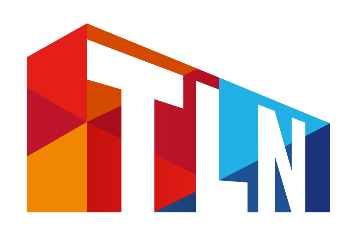 VERKLARINGDeelnemer vitaal procesDe houder van deze verklaring	[   Naam persoon                        ]	Werkzaam als				[   Functie                                     ]Voor					[   Naam onderneming               ]verklaart dat bovengenoemde onderneming actief is in de transport en logistieke sector en daarmee deel uitmaakt van een vitale proces en/of cruciale beroepsgroep, zoals door de Rijksoverheid in het kader van het coronavirus COVID-19 is vastgesteld.Als medewerker van voornoemde onderneming, is het noodzakelijk dat [   naam persoon            ]zonder vertraging of complicaties zijn/haar functie kan uitoefenen en zodoende een bijdrage kan leveren om de samenleving draaiende te houden.Wij [   naam onderneming    ] doen er alles aan om onze werknemers die bij ons werken gezond te houden, daarbij in aanmerking genomen de voorschriften zoals die door het RIVM gesteld zijn teneinde de besmetting van het virus Covid-19 zoveel mogelijk te beperken. Medewerker 							Directie[   datum                                   ]				[   datum                                   ][   naam                                     ]				[   naam                                     ][   naam bedrijf                         ]				[   naam bedrijf                        ]Handtekening							Handtekening_________________________				_________________________Deze modelverklaring is een hulpmiddel waaraan geen rechten kunnen worden ontleend. Het beleid van zowel de Rijksoverheid en het RIVM blijven te allen tijde bepalend en maatgevend. 